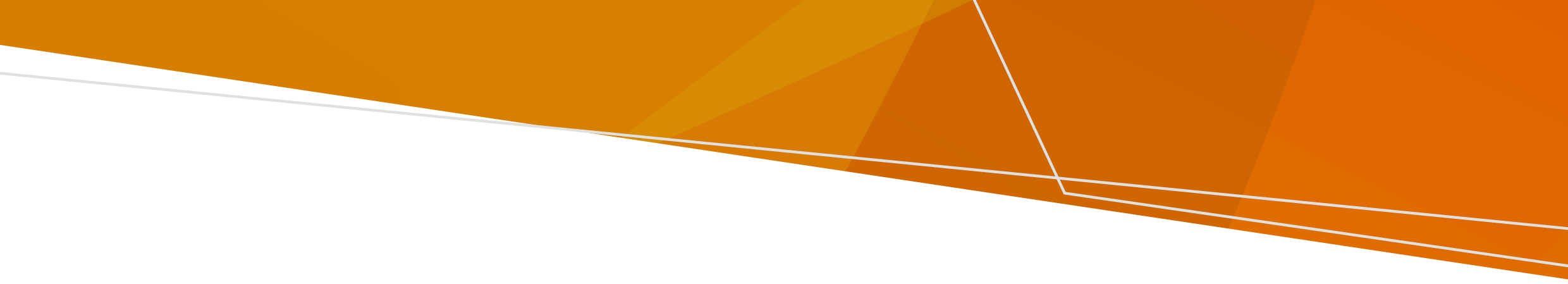 A Health Education Services Australia accredited immuniser program of study is required to meet Victorian specific requirements in order to be listed at the Programs of study.The Immunisation Unit, Department of Health, requires acceptance of the six Victorian specific program requirements to be included in the program of study. To acknowledge these six requirements are included in the program of study, please sign and email to immunisation@health.vic.gov.auVictorian specific immuniser program requirements Victorian specific requirements for an immuniser program of studyVictorian specific immuniser program requirementsOFFICIALName of education providerEmail contactFull name of program of studyName of academic supervisorHESA Accreditation expiry dateKnow the responsibilities of immunisers in Victoria in the context of the Drugs, Poisons and Controlled Substances Regulations 2017 and related Secretary approvalsKnow where to report a vaccine cold chain breach in VictoriaKnow where to order Victorian immunisation resources and subscribe to the immunisation newsletterKnow the National Immunisation Program schedule and vaccine eligibility in VictoriaKnow the adverse events following immunisation notification system for VictoriaKnow the Melbourne Vaccine Education Centre eLearning resources to safely administer vaccines I acknowledge the six Victorian specific requirements are included in the immuniser program of study.Signature of academic supervisor:I acknowledge the six Victorian specific requirements are included in the immuniser program of study.Signature of academic supervisor:To receive this document in another format, email Immunisation Unit, immunisation@health.vic.gov.au <immunisation@health.vic.gov.au>.Authorised and published by the Victorian Government, 1 Treasury Place, Melbourne.© State of Victoria, Australia, Department of Health, June 2021.